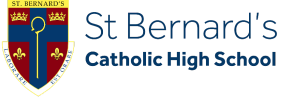 Teacher Person Specification A = Application I= Interview R=Reference E= Essential D = DesirableRequirements for the advertised position Evidence Essential/ DesirableAbility to teach Food Technology to Key Stage 3 A, I EAbility to teach Food Technology to higher GCSE standard A, I EQualificationsQualificationsQualificationsAcademic degree(s) or other professional qualification(s) relevant to secondary phaseA EQTS A EProfessional ExperienceProfessional ExperienceProfessional ExperienceProven track record of excellent classroom practice A, R, I EEvidence of continuing professional development or relevant PGCE trainingA ESet high expectations which inspire, motivate and challenge studentsA, R, I ESuccessful teaching record (in current school or on teaching practice at KS3-KS4)A, R EKnowledge and SkillsKnowledge and SkillsKnowledge and SkillsKnowledge of the KS3 and GCSE curriculum A, I EKnowledge of best practice in assessment A, R, I EKnowledge of Able, Gifted, Talented and SEND strategies A, I EUnderstanding of self-evaluation processes A, I EPersonal and Professional QualitiesPersonal and Professional QualitiesPersonal and Professional QualitiesBelief in sustaining the highest academic standards and excellence A, R, I EAbility to prioritise, plan, organise well and work with others to achieve objectivesA, R, I EAbility to inspire other colleagues and children IAbility to inspire other colleagues and children A, R, IHigh professional standards in dress, attendance and punctuality I,R EKnowledge of and agreement to the school Code of Conduct R ESuitability to work with children and satisfactory Enhanced Disclosure with the DBSE E